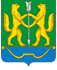 АДМИНИСТРАЦИЯ ГОРОДА ЕНИСЕЙСКАКрасноярского краяРАСПОРЯЖЕНИЕ«___» _____2023г.                         г. Енисейск                                       № _____-рВ соответствии со статьей 69.1 Федерального закона от 13 июля 2015 года №218-ФЗ «О государственной регистрации недвижимости», руководствуясь ст. ст. 5, 43, 46, 52 Устава города Енисейска:1. В отношении объекта недвижимости с кадастровым номером 24:47:0010251:87, расположенного по адресу: Красноярский край, г. Енисейск, ул. Бограда, д. 61, общей площадью 74,9 кв. м, в качестве его правообладателей, владеющим данным объектом недвижимости на праве собственности, выявлены: Шадрина Ирина Якубовна, **.**.**** г.р., место рождения: ***. ******** *************, ********** *********, паспорт гражданина Российской Федерации серия ** ** № ****** выдан Отделом УФМС России по Красноярскому краю и Республике Тыва в Советском р-не г. Красноярска, дата выдачи **.**.****, проживающая по адресу: ************, *. **********, **. *********, *. * *, **. **. Исаева Ольга Геннадьевна, **.**.**** г.р., место рождения: ***. ******** ************ ****, ********** *********, паспорт гражданина Российской Федерации серия ** ** № ****** выдан ГУ МВД России по Красноярскому краю, дата выдачи **.**.****, проживающая по адресу: ************ ****, *. **********, **. **** *****, *. *, **. ***.Кеменова Анна Геннадьевна, **.**.**** г.р., место рождения: ***. ******** ************ ****, ********** *********, паспорт гражданина Российской Федерации серия ** ** № ****** выдан ГУ МВД России по Красноярскому краю, дата выдачи **.**.****, проживающая по адресу: ************ ****, *. **********, **. *********, *. **, **. **.2. Указанный в пункте 1 настоящего распоряжения объект недвижимости не прекратил существование, что подтверждается актом осмотра от 29 августа 2023г. № 66 (прилагается).О выявлении правообладателя ранее учтенного объекта недвижимости 